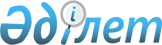 Мүгедектер үшін жұмыс орындарына квота белгілеу туралы
					
			Күшін жойған
			
			
		
					Маңғыстау облысы Бейнеу ауданы әкімдігінің 2016 жылғы 30 желтоқсандағы № 292 қаулысы. Маңғыстау облысы Әділет департаментінде 2017 жылғы 27 қаңтарда № 3268 болып тіркелді. Күші жойылды-Маңғыстау облысы Бейнеу ауданы әкімдігінің 2019 жылғы 20 қарашадағы № 298 қаулысымен
      Ескерту. Күші жойылды - Маңғыстау облысы Бейнеу ауданы әкімдігінің 20.11.2019 № 298 қаулысымен (алғашқы ресми жарияланған күнінен кейін күнтізбелік он күн өткен соң қолданысқа енгізіледі).

      РҚАО-ның ескертпесі.

      Құжаттың мәтінінде түпнұсқаның пунктуациясы мен орфографиясы сақталған.
      Қазақстан Республикасының 2001 жылғы 23 қаңтардағы "Қазақстан Республикасындағы жергілікті мемлекеттік басқару және өзін-өзі басқару туралы", 2005 жылғы 13 сәуірдегі "Қазақстан Республикасында мүгедектерді әлеуметтік қорғау туралы", 2016 жылғы 6 сәуірдегі "Халықты жұмыспен қамту туралы" Заңдарына сәйкес Бейнеу ауданының әкімдігі ҚАУЛЫ ЕТЕДІ:
      1. Бейнеу ауданының жұмыс берушілеріне ауыр жұмыстарды, еңбек жағдайлары зиянды, қауіпті жұмыс орындарын есептемегенде, жұмыс орындары санының үш пайызы мөлшерінде мүгедектер үшін жұмыс орындарына квота белгіленсін.
      2. "Бейнеу аудандық жұмыспен қамту, әлеуметтік бағдарламалар және азаматтық хал актілерін тіркеу бөлімі" мемлекеттік мекемесі (Б.Өмірбеков) осы қаулының "Әділет" ақпараттық – құқықтық жүйесінде және бұқаралық ақпарат құралдарында ресми жариялануын, аудан әкімдігінің интернет – ресурсына орналастырылуын қамтамасыз етсін.
      3. Осы қаулыны орындау "Бейнеу аудандық жұмыспен қамту, әлеуметтік бағдарламалар және азаматтық хал актілерін тіркеу бөлімі" мемлекеттік мекемесінің басшысы Б.Өмірбековке жүктелсін.
      4. Осы қаулының орындалысын бақылау аудан әкімінің орынбасары Қ.Әбілшеевке жүктелсін.
      5. Осы қаулы әділет органдарында мемлекеттік тіркелген күннен бастап күшіне енеді және ол алғашқы ресми жарияланған күнінен кейін күнтізбелік он күн өткен соң қолданысқа енгізіледі. 
					© 2012. Қазақстан Республикасы Әділет министрлігінің «Қазақстан Республикасының Заңнама және құқықтық ақпарат институты» ШЖҚ РМК
				
      Аудан әкімінің

      міндетін атқарушы

К.Машырыков
